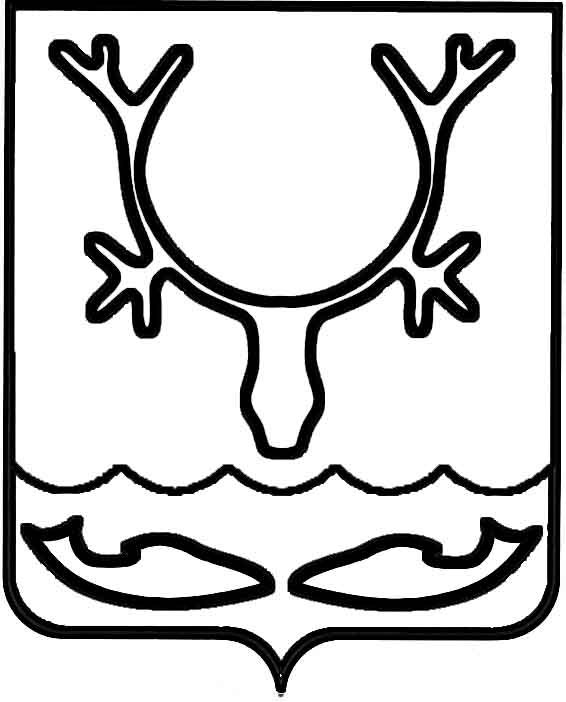 Администрация муниципального образования
"Городской округ "Город Нарьян-Мар"ПОСТАНОВЛЕНИЕО внесении изменений в постановление Администрации МО "Городской округ "Город Нарьян-Мар" от 30.01.2019 № 111 "Об утверждении Порядка предоставления на конкурсной основе грантов в форме субсидий на реализацию социально значимых проектов социально ориентированных некоммерческих организаций"В соответствии с частью 4 статьи 78.1 Бюджетного кодекса Российской Федерации, частью 11 статьи 27 Федерального закона от 06.10.2003 № 131-ФЗ
"Об общих принципах организации местного самоуправления в Российской Федерации", пунктом 33 статьи 6 Устава муниципального образования "Городской округ "Город Нарьян-Мар", постановлением от 31.08.2018 № 583 "Об утверждении муниципальной программы муниципального образования "Городской округ "Город Нарьян-Мар" "Развитие институтов гражданского общества в муниципальном образовании "Городской округ "Город Нарьян-Мар" Администрация муниципального образования "Городской округ "Город Нарьян-Мар" П О С Т А Н О В Л Я Е Т:1.	Внести в постановление Администрации МО "Городской округ "Город Нарьян-Мар" от 30.01.2019 № 111 "Об утверждении Порядка предоставления
на конкурсной основе грантов в форме субсидий на реализацию социально значимых проектов социально ориентированных некоммерческих организаций" следующие изменения:1.1.	Подпункт 5 пункта 1.3 признать утратившим силу.1.2.	Подпункт 7 пункта 1.3 изложить в следующей редакции:"7) социально значимый проект – комплекс некоммерческих мероприятий, разработанный НКО, направленный на достижение конкретной цели в сфере осуществления НКО видов деятельности, указанных в статье 31.1 закона № 7-ФЗ
"О некоммерческих организациях" и решении Совета городского округа "Город Нарьян-Мар" от 24.06.2015 № 116-р "Об установлении видов деятельности некоммерческих организаций для признания их социально ориентированными" 
(далее – решение № 116-р).".1.3.	В пункте 1.10 предложение первое исключить.1.4.	Подпункт 1 пункта 2.1 изложить в следующей редакции:"1) НКО должна быть создана в предусмотренных законом № 7-ФЗ формах
(за исключением государственных корпораций, государственных компаний, общественных объединений, являющихся политическими партиями), зарегистрирована и осуществлять свою деятельность на территории муниципального образования "Городской округ "Город Нарьян-Мар", направленную на решение социальных проблем, развитие гражданского общества в Российской Федерации,
а также осуществлять виды деятельности, предусмотренные статьей 31.1 закона
№ 7-ФЗ и решением № 116-р;".1.5.	Пункт 2.2 изложить в следующей редакции:"2.2. К участию в конкурсе не допускаются участники в следующих случаях:1) заявка представлена участником, не соответствующим требованиям, установленным пунктом 2.1 настоящего Порядка;2) заявка, представленная участником, не соответствует требованиям настоящего порядка;3) участником предоставлены с заявкой подложные документы и (или) недостоверная информация, в том числе даны недостоверные заверения;4) участником представлена заявка позднее срока, установленного в извещении о проведении конкурса;5) участником представлен неполный перечень документов, указанных 
в пункте 4.4 настоящего Порядка;6) участником представлено более одной заявки.".1.6.	В подпункте 8 пункта 3.1 слова "в средствах массовой информации," исключить.1.7.	Подпункт 9 пункта 3.1 признать утратившим силу.1.8.	Подпункт 3 пункта 4.4 признать утратившим силу.1.9.	Подпункт 4 изложить в следующей редакции:"4) перечень затрат, источником финансового обеспечения которых является грант по форме согласно Приложению 5;".1.10. Подпункт 6 пункта 4.4 изложить в следующей редакции:"6) справку об исполнении налогоплательщиком (плательщиком сбора, налогоплательщиком страховых взносов, налоговым агентом) обязанности по уплате налогов, сборов, страховых взносов, пеней, штрафов, процентов, выданную не ранее чем за три месяца до окончания срока приема заявок на участие в конкурсе;".1.11. В абзаце четвертом пункта 5.4 слова "до 31 декабря" заменить словами 
"не позднее 31 декабря".1.12. В приложении 1 в столбце 5 слова "Документ, подтверждающий полномочия заявителя" заменить словами "ФИО руководителя".1.13. Приложение 3 изложить в следующей редакции:"Приложение 3к Порядку предоставленияна конкурсной основе грантовв форме субсидий на реализациюсоциально значимых проектовсоциально ориентированныхнекоммерческих организацийАНКЕТАучастника конкурса на реализацию социально значимых проектовсоциально ориентированных некоммерческих организацийИнформация о проектеКраткое описание мероприятий проекта, для финансовогообеспечения которого запрашивается грант в форме субсидииКраткое описание эффекта от реализации проекта (целевыепоказатели, сопоставимость конечного результата реализациипроекта с производимыми на него затратами,социальный эффект)Достоверность информации, представленной в анкете участника конкурса на реализацию социально значимых проектов социально ориентированных некоммерческих организаций, подтверждаю.________________________       _____________   ______________________________ (наименование должности              (подпись)          (фамилия, инициалы)руководителя некоммерческойорганизации)"___" _________ 20__ г.М.П. (при наличии).".1.14. Приложение 4 признать утратившим силу.1.15. Приложение 5 изложить в следующей редакции:"Приложение 5к Порядку предоставленияна конкурсной основе грантовв форме субсидий на реализациюсоциально значимых проектовсоциально ориентированныхнекоммерческих организацийПереченьзатрат, источником финансового обеспечениякоторых является грант"1.16. Приложение 6 изложить в следующей редакции:"Приложение 6к Порядку предоставленияна конкурсной основе грантовв форме субсидий на реализациюсоциально значимых проектовсоциально ориентированныхнекоммерческих организацийОЦЕНОЧНЫЙ ЛИСТСправочная информация:Признание заявителя участником конкурса:Оценка заявкиКомментарии члена конкурсной комиссии:Решение по результатам рассмотрениязаявки участника конкурса:Член Комиссии _____________ _____________________                                    (подпись)   (расшифровка подписи).".1.17. Приложение 8 изложить в следующей редакции:"Приложение 8к Порядку предоставленияна конкурсной основе грантовв форме субсидий на реализациюсоциально значимых проектовсоциально ориентированныхнекоммерческих организацийОтчето расходах, источником финансового обеспечениякоторых является грант <1>на "___" ____________ 20__ г. <2>Единица измерения:руб.Руководитель Получателя _____________ _____________ ______________________   (уполномоченное лицо)    (должность)    (подпись)            (расшифровка подписи)Исполнитель _____________ ________________________ ______________________                            (должность)        (фамилия, инициалы)         (телефон)"___" _________ 20__ г.    --------------------------------<1> В случае если соглашение содержит сведения, составляющие государственную и иную охраняемую в соответствии с федеральными законами, нормативными правовыми актами Президента Российской Федерации и Правительства Российской Федерации тайну, проставляется соответствующий гриф ("для служебного пользования" / "секретно" / "совершенно секретно" / "особой важности") и номер экземпляра.<2> Отчет составляется нарастающим итогом с начала текущего финансового года.<3> Указывается в случае, если грант предоставляется в целях реализации федерального/муниципального проекта. <4> Показатели строк 0100-0120, 0500-0520 не формируются в случае, если предоставление гранта осуществляется в рамках казначейского сопровождения в порядке, установленном бюджетным законодательством Российской Федерации.<5> Коды направлений расходования гранта в графе 3 отчета должны соответствовать кодам, указанным в Сведениях.".2. Настоящее постановление вступает в силу после его официального опубликования.16.10.2020№705(полное наименование некоммерческой организации)(полное наименование некоммерческой организации)Сокращенное наименование некоммерческой организацииОрганизационно-правовая формаДата регистрации (при создании до 1 июля 2002 года)Дата внесения записи о создании в Единый государственный реестр юридических лиц (при создании после 1 июля 2002 года)Основной государственный регистрационный номерИндивидуальный номер налогоплательщика (ИНН)Код по общероссийскому классификатору продукции (ОКПО)Код(ы) и наименование вида деятельности, осуществляемых некоммерческой организацией по общероссийскому классификатору экономической деятельности (ОКВЭД)Код причины постановки на учет (КПП)Номер расчетного счетаНаименование банкаБанковский идентификационный код (БИК)Номер корреспондентского счетаАдрес (место нахождения) постоянно действующего органа некоммерческой организацииПочтовый адресТелефонСайт в сети ИнтернетАдрес электронной почтыНаименование должности руководителяФамилия, имя, отчество руководителяЧисленность работниковКоличество добровольцев (волонтеров) привлекаемых заявителем для реализации проектаОбщая сумма денежных средств, полученных некоммерческой организацией в предыдущем году, из них:Взносы учредителей (участников, членов)Гранты и пожертвования юридических лицПожертвования физических лицСредства, предоставленные из федерального бюджета, бюджетов Российской Федерации, местных бюджетовНаименование проектаНаименование органа управления некоммерческой организации, утвердившего проектОбщая сумма планируемых расходов на реализацию проектаЗапрашиваемый размер гранта в форме субсидииПредполагаемая сумма софинансирования проекта из иных источниковНаименованиеПолучателяИНННаименование главного распорядителя средств бюджетаГлава по БКЕдиница измерения:Руб.по ОКЕИ383Наименование показателяКод строкиКод направления расходования грантаСумма, итого1234Поступило средств, всего:0100Хв том числе: из бюджета муниципального образования "Городской округ "Город Нарьян-Мар"0110ХВыплаты по расходам, всего:0200Закупка работ и услуг, всего:0210200из них:Закупка непроизведенных активов, нематериальных активов, материальных запасов и основных средств, всего:0220300из них:иные выплаты, всего:0230820из них:Остаток гранта на конец отчетного периода, всего:0300Xв том числе: подлежит возврату в бюджет муниципального образования "Городской округ "Город Нарьян-Мар"0310XАдминистрация муниципального образования "Городской округ "Город Нарьян-Мар"_____________/________(подпись)             (ФИО)          _____________/___________                (подпись)            (ФИО)1. Фамилия, инициалы члена конкурсной комиссии2. Наименование ТОС - заявителя (номер заявки)3. Название конкурса4. Можете ли Вы быть объективны в оценке данного проекта?ДаНетЕсли нет, то почему?4. Можете ли Вы быть объективны в оценке данного проекта?N п/пВопросОтветОтветN п/пВопросДаНет11Соответствует ли заявитель требованиям к участникам конкурса?22Поступила ли заявка в установленный срок?33Соответствует ли заявка установленным требованиям?44Допустить заявителя к участию в конкурсе?№п/пНаименование показателей оценкиРазмер балловОценка в баллах1Актуальность и социальная значимость проектаАктуальность и социальная значимость проектаАктуальность и социальная значимость проекта11Степень важности и востребованности проекта в данный момент0 - проект не соответствует показателю;2 - актуальность проекта незначительна;5 - проект актуален2Реалистичность проектаРеалистичность проектаРеалистичность проекта21Наличие собственных квалифицированных кадров0 - квалифицированные кадры отсутствуют;3 - наличие квалифицированных кадров22Способность привлечь в необходимом объеме специалистов и добровольцев для реализации мероприятий проекта0 - нет;5 - да23Наличие необходимых финансовых средств для реализации мероприятий и достижения целей проекта1 - 10%;5 - 10 и более %24Соответствие запрашиваемых средств на поддержку целей и мероприятий проекта (обоснованность сметы)0 - не соответствует данному показателю;5 - соответствует3Наличие опыта реализации проектаНаличие опыта реализации проектаНаличие опыта реализации проекта31Наличие опыта реализации сходных проектов или проектов в заявленной сфере в течение последних трех лет0 - нет;2 - да4Перспективы продолжения деятельности проектаПерспективы продолжения деятельности проектаПерспективы продолжения деятельности проекта41Возможность дальнейшего использования проекта в качестве положительной практики0 - нет возможности дальнейшего продолжения проекта;2 - проект может быть реализован не на постоянной основе (до 1 календарного года);5 - проект может быть реализован на постоянной основеИтого:Итого:Итого:КомментарийПо критериямПо разделам заявкиПо смете (бюджету) заявкиРешениеОтметкаЗаявка рекомендуется к финансированию в первоначальном видеЗаявка рекомендуется к финансированию с изменениями в смету расходов (в комментарии укажите, какими)Заявка рекомендуется к финансированию при условии внесения изменений и дополнений в заявку (в комментарии укажите, каких)Заявка не рекомендуется к финансированию (в комментарии укажите, почему)КОДЫНаименованиеПолучателяДатаИНННаименование главного распорядителя средств бюджетаГлава по БКРезультат муниципального проекта <3>по БКПериодичность: квартальная, годоваяпо ОКЕИ383Наименование показателяКод строки <4>Код направления расходования грантаСуммаСуммаНаименование показателяКод строки <4>Код направления расходования грантаотчетный периоднарастающим итогом с начала года12345Остаток гранта на начало года, всего:0100в том числе: потребность в котором подтверждена0110Xподлежащий возврату в бюджет муниципального образования "Городской округ "Город Нарьян-Мар"0120Поступило средств, всего:0200Xв том числе:из бюджета муниципального образования "Городской округ "Город Нарьян-Мар"0210Xвозврат дебиторской задолженности прошлых лет0220Xиз них:возврат дебиторской задолженности прошлых лет, решение об использовании которой принято0221возврат дебиторской задолженности прошлых лет, решение об использовании которой не принято0222иные доходы в форме штрафов и пеней по обязательствам, источником финансового обеспечения которых являлись средства гранта0230Выплаты по расходам, всего: <5>0300в том числе:выплаты персоналу, всего:0310100из них:закупка работ и услуг, всего:0320200из них:закупка непроизведенных активов, нематериальных активов, материальных запасов и основных средств, всего:0330300из них:уплата налогов, сборов и иных платежей в бюджеты бюджетной системы Российской Федерации, всего:0340810из них:иные выплаты, всего:0350820из них:Возвращено в бюджет муниципального образования "Городской округ "Город Нарьян-Мар", всего:0400Xв том числе:израсходованных не по целевому назначению0410Xв результате применения штрафных санкций0420Xв сумме остатка гранта на начало года, потребность в которой не подтверждена0430в сумме возврата дебиторской задолженности прошлых лет, решение об использовании которой не принято0440Остаток гранта на конец отчетного периода, всего:0500Xв том числе:требуется в направлении на те же цели0510Xподлежит возврату в бюджет муниципального образования "Городской округ "Город Нарьян-Мар"0520XГлава города Нарьян-Мара О.О. Белак